October 2018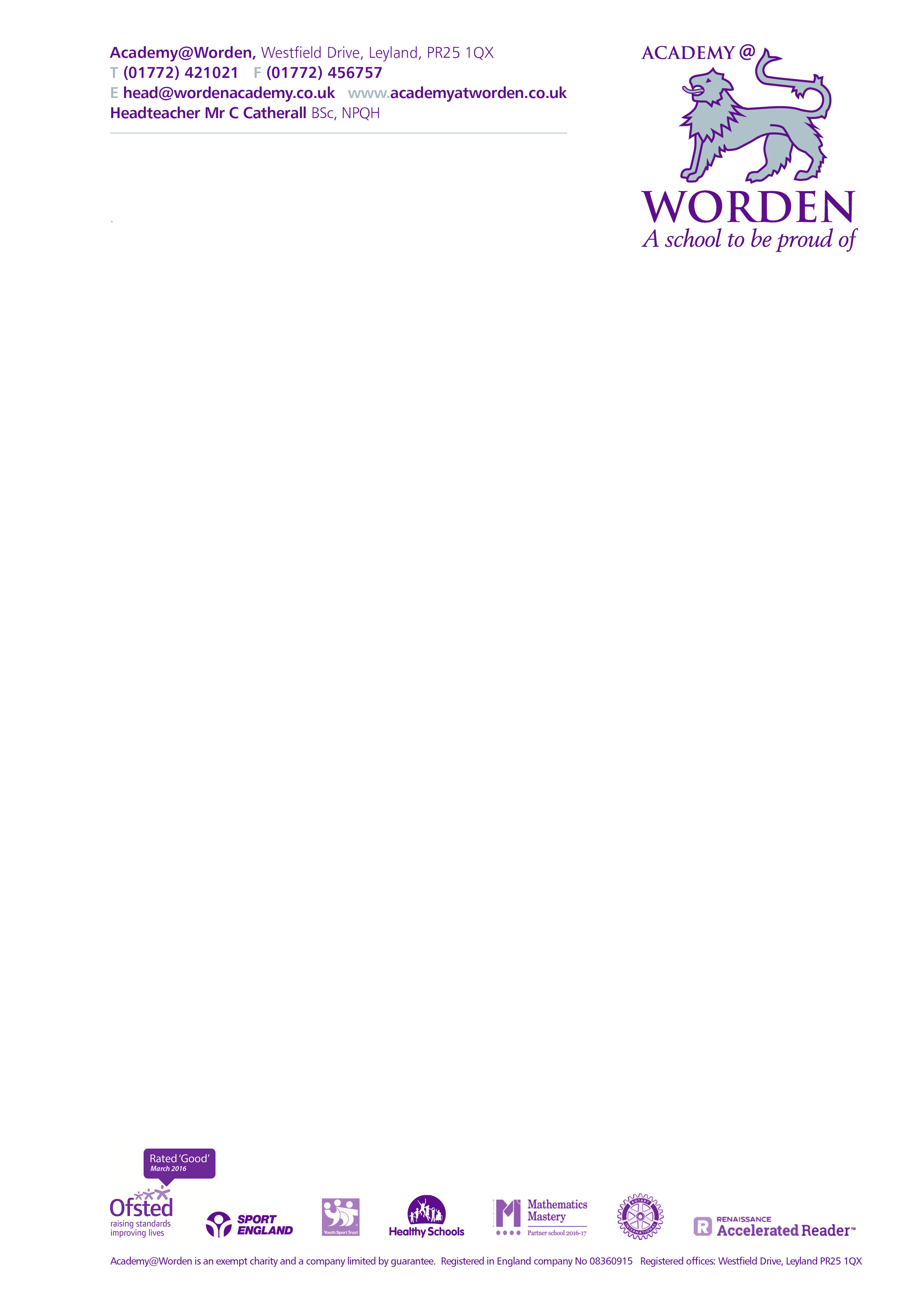 Dear applicantThank you for your interest in the position of Part Time Teacher of science.  I am extremely proud to be the Headteacher of such a successful and rapidly improving school with an innovative and personalised curriculum which provides a stimulating education within a friendly and supportive community.Worden is a comprehensive Converter Academy that has a proven track record of sustained improvement and growth.  In February 2016 the school underwent a successful one day short inspection which highlighted the fact that Pupils leave the school with brighter prospects due to a passionate and driven leadership team working alongside teachers who care and meticulously plan for each unique cohort.The successful candidate will work along a well-resourced department of committed professionals whilst maintaining the extremely high standards in order to drive forward further improvements.  If you are a committed professional, enjoy a challenge and are passionate about raising standards and making a difference, you are the person we want working with us.Please take time to read through all the documentation and familiarise yourself with the ethos and aims of Worden and I look forward to receiving your application shortly.Yours sincerely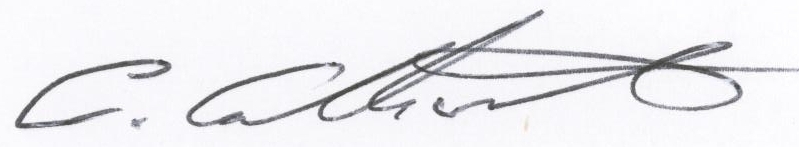 Mr C CatherallHeadteacher